CLASE ZOOM: PARA ESTA CLASE LA DOCENTE HABRÁ PEDIDO CUATRO RECIPIENTES (VASOS, LATAS, BOLSITAS, ETC) SEGUIREMOS TRABAJANDO CON LAS 20 BOLITAS DE MASA O AQUELLOS OBJETOS CON LOS QUE TRABAJARON EN LA CLASE ANTERIOR.IREMOS REPARTIENDO CANTIDADES. EN ALGUNOS CASOS DEPENDIENDO DE LA CANTIDAD A REPARTIR PUEDE SER QUE SOBRE O NOLUEGO DEL ZOOM:SITUACIÓN 1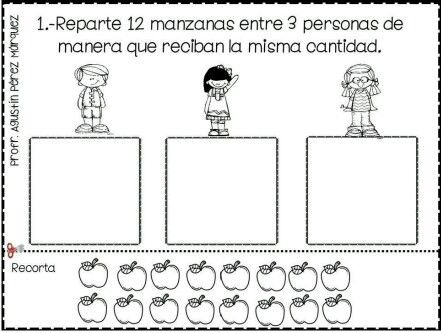 SITUACIÓN 2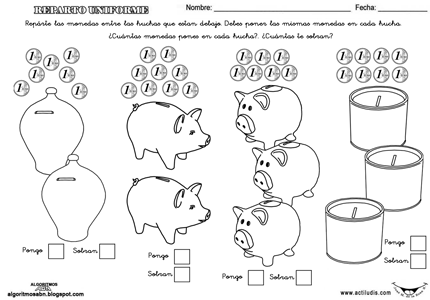 ALCANCÍA 1:   PONGO……………………                                                     ALCANCÍA 3: PONGO……………                         SOBRA………………………                                                                            SOBRA………..ALCANCÍA 2: PONGO……………………                                                        ALCANCÍA 4: PONGO……..                        SOBRA…………………….                                                                                SOBRA:……..SITUACIÓN 3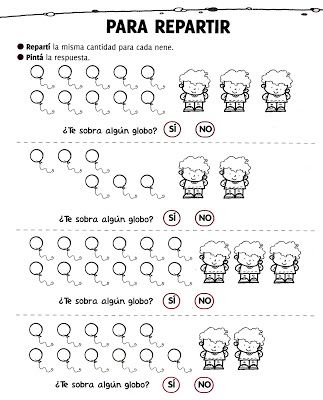 2 DE NOVIEMBREREPARTIR DISTINTAS CANTIDADES RESOLVER SITUACIONES QUE INVOLUCREN  PEPARTICIÓNSITUACIONES PROBLEMÁTICAS QUE INVOLUCREN REPARTOREPARTIR DISTINTAS CANTIDADES RESOLVER SITUACIONES QUE INVOLUCREN  PEPARTICIÓN